	1. KUŽELKÁŘSKÁ LIGA DOROSTU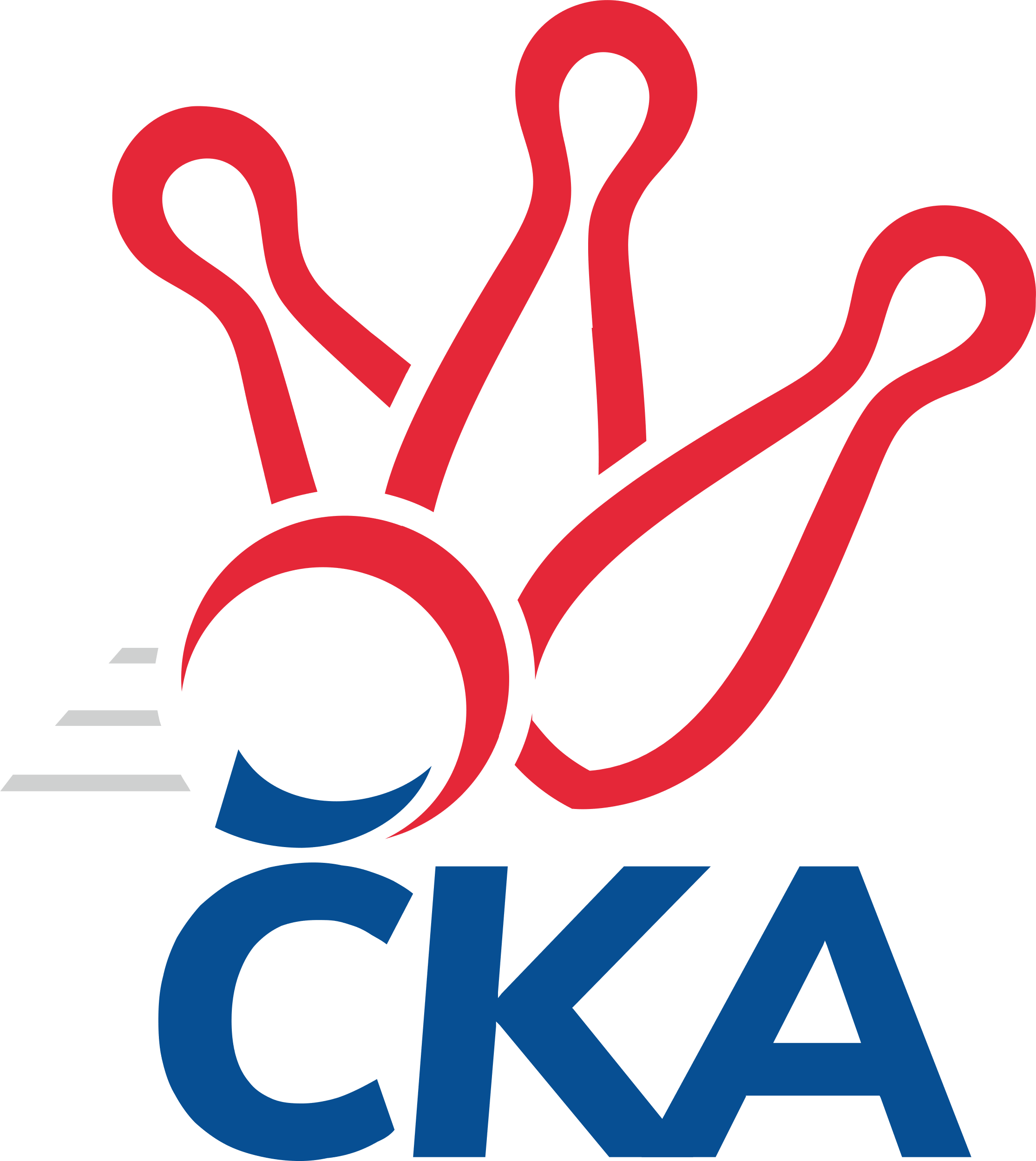 Č. 9Ročník 2022/2023	26.2.2023Nejlepšího výkonu v tomto kole: 1628 dosáhlo družstvo: TJ Jiskra Nová Bystřice1.KLD C 2022/2023Výsledky 9. kolaSouhrnný přehled výsledků:TJ Lokomotiva Č. Velenice	- TJ Jiskra Nová Bystřice	0:2	1617:1628		26.2.TJ Sokol Tehovec	- SK Žižkov Praha		odloženo		TJ Blatná	- TJ Slovan Kamenice n. L.	2:0	1593:1575		26.2.Tabulka družstev:	1.	TJ Lokomotiva Č. Velenice	9	8	0	1	16 : 2 	 	 1660	16	2.	TJ Blatná	9	6	0	3	12 : 6 	 	 1606	12	3.	TJ Slovan Kamenice n. L.	9	5	0	4	10 : 8 	 	 1587	10	4.	TJ Jiskra Nová Bystřice	10	5	0	5	10 : 10 	 	 1633	10	5.	SK Žižkov Praha	8	2	0	6	4 : 12 	 	 1559	4	6.	TJ Sokol Tehovec	9	1	0	8	2 : 16 	 	 1538	2Podrobné výsledky kola:	 TJ Lokomotiva Č. Velenice	1617	0:2	1628	TJ Jiskra Nová Bystřice	Adéla Dörfelová	136 	 136 	 132 	132	536 	  	 518 	 130	140 	 108	140	Karolína Filakovská	Eliška Rysová	126 	 131 	 135 	131	523 	  	 566 	 130	148 	 141	147	Petra Mertlová	Victorie Beníschková	132 	 121 	 137 	131	521 	  	 531 	 137	141 	 137	116	Jan Mol	David Koželuh	145 	 146 	 135 	132	558 	  	 531 	 129	119 	 128	155	Matěj Budošrozhodčí: Miloš NavrkalNejlepší výkon utkání: 566 - Petra Mertlová	 TJ Blatná	1593	2:0	1575	TJ Slovan Kamenice n. L.	Adriana Fürstová	111 	 140 	 133 	124	508 	  	 456 	 130	112 	 111	103	Dominik Schober	Beáta Svačinová	129 	 125 	 132 	135	521 	  	 501 	 110	134 	 132	125	Tobiáš Podhradský	Matěj Kupar	112 	 133 	 141 	164	550 	  	 522 	 138	123 	 139	122	David Schober ml.	Monika Kalousová	133 	 125 	 120 	144	522 	  	 552 	 132	138 	 125	157	Jaroslav Šindelář ml.rozhodčí: Jiří MinaříkNejlepší výkon utkání: 552 - Jaroslav Šindelář ml.Pořadí jednotlivců:	jméno hráče	družstvo	celkem	plné	dorážka	chyby	poměr kuž.	Maximum	1.	Petra Mertlová 	TJ Jiskra Nová Bystřice	570.27	375.3	194.9	3.1	5/6	(599)	2.	David Holý 	TJ Lokomotiva Č. Velenice	560.45	378.6	181.9	5.4	5/5	(600)	3.	David Koželuh 	TJ Lokomotiva Č. Velenice	554.28	370.9	183.4	6.5	5/5	(574)	4.	Jakub Vojáček 	TJ Sokol Tehovec	554.20	370.4	183.8	5.3	5/6	(615)	5.	Adam Vaněček 	SK Žižkov Praha	554.10	374.8	179.3	6.9	5/5	(597)	6.	Thea Petrů 	TJ Lokomotiva Č. Velenice	546.20	367.7	178.5	3.2	5/5	(586)	7.	Monika Kalousová 	TJ Blatná	542.76	353.8	189.0	5.6	5/5	(588)	8.	Beáta Svačinová 	TJ Blatná	541.25	373.2	168.1	9.1	5/5	(564)	9.	Matěj Budoš 	TJ Jiskra Nová Bystřice	537.54	364.4	173.1	7.5	6/6	(585)	10.	David Schober  ml.	TJ Slovan Kamenice n. L.	536.13	358.6	177.5	4.1	6/6	(572)	11.	Jaroslav Šindelář  ml.	TJ Slovan Kamenice n. L.	535.13	366.5	168.6	6.7	6/6	(610)	12.	Kateřina Majerová 	SK Žižkov Praha	525.00	361.7	163.3	9.1	5/5	(551)	13.	Jan Mol 	TJ Jiskra Nová Bystřice	521.97	357.4	164.6	8.7	6/6	(562)	14.	Václav Rychtařík  nejml.	TJ Slovan Kamenice n. L.	521.75	361.9	159.9	9.6	4/6	(563)	15.	Karolína Filakovská 	TJ Jiskra Nová Bystřice	521.07	355.0	166.1	5.9	5/6	(536)	16.	Karolína Baťková 	TJ Blatná	502.00	349.3	152.8	9.5	4/5	(547)	17.	Matěj Pekárek 	TJ Blatná	497.13	334.8	162.4	11.5	4/5	(535)	18.	Jan Podhradský 	TJ Slovan Kamenice n. L.	496.13	354.8	141.4	12.1	4/6	(548)	19.	Jan Procházka 	TJ Sokol Tehovec	492.80	352.0	140.8	14.6	5/6	(531)	20.	Petra Šimková 	TJ Sokol Tehovec	490.60	339.9	150.7	9.4	5/6	(511)	21.	Dominik Kocman 	SK Žižkov Praha	481.40	341.8	139.6	14.6	5/5	(506)	22.	Barbora Králová 	TJ Sokol Tehovec	472.83	335.3	137.6	14.4	6/6	(493)		Adéla Dörfelová 	TJ Lokomotiva Č. Velenice	557.50	375.5	182.0	4.0	1/5	(579)		Eliška Rysová 	TJ Lokomotiva Č. Velenice	543.67	366.7	177.0	9.0	1/5	(568)		Victorie Beníschková 	TJ Lokomotiva Č. Velenice	538.00	382.0	156.0	11.7	1/5	(571)		Matěj Kupar 	TJ Blatná	534.08	366.9	167.2	8.7	3/5	(550)		Matyáš Krmela 	TJ Jiskra Nová Bystřice	519.75	365.2	154.6	10.2	3/6	(536)		Vojtěch Zlatník 	TJ Sokol Tehovec	516.00	355.3	160.7	7.6	3/6	(554)		Adriana Fürstová 	TJ Blatná	508.00	359.0	149.0	14.0	1/5	(508)		Miloslava Žďárková 	SK Žižkov Praha	505.75	342.5	163.3	12.8	1/5	(546)		Tobiáš Podhradský 	TJ Slovan Kamenice n. L.	501.00	355.0	146.0	14.0	1/6	(501)		Anna Hartlová 	TJ Lokomotiva Č. Velenice	492.67	349.3	143.3	14.7	3/5	(518)		Pavla Hřebejková 	SK Žižkov Praha	477.50	348.5	129.0	13.0	1/5	(497)		Dominik Schober 	TJ Slovan Kamenice n. L.	462.75	338.5	124.3	16.3	2/6	(498)		Denisa Králová 	TJ Sokol Tehovec	454.75	320.8	134.0	14.0	2/6	(461)		Tomáš Novák 	TJ Slovan Kamenice n. L.	439.00	320.5	118.5	16.8	3/6	(445)		Filip Lafek 	SK Žižkov Praha	438.00	313.0	125.0	21.3	3/5	(446)		 		9.00	9.0	0.0	87.0	1/0	(9)Sportovně technické informace:Semifinále 25. a 26. 3. 2023• sk. A+C – Kuželna TJ Slavoj Plzeň, Třebízského 270/12, Plzeň• sk. B+D – Kuželna KK Slovan Rosice, Tyršova 1181, Rosice(Tento pořadatel je stále v jednání, proto s objednáváním ubytování vyčkejte až na potvrzení v příštím zpravodaji. Jelikož však nebudu příští dny v dosahu počítače, se zpravodajem jsem už dále nemohl čekat.)Termín finále 15. a 16. 4. 2023• Kuželna TJ Spartak Přerov, Kopaniny 4, PřerovNadstavbová část bude upravena samostatným rozpisem, který bude zveřejněn ihned po jeho vytvoření.Starty náhradníků:registrační číslo	jméno a příjmení 	datum startu 	družstvo	číslo startu25237	Adriana Fürstová	26.02.2023	TJ Blatná	1x26157	Victorie Beníschková	26.02.2023	TJ Lokomotiva Č. Velenice	1x26596	Adéla Dörfelová	26.02.2023	TJ Lokomotiva Č. Velenice	2x25919	Eliška Rysová	26.02.2023	TJ Lokomotiva Č. Velenice	1x
Hráči dopsaní na soupisku:registrační číslo	jméno a příjmení 	datum startu 	družstvo	26031	Tobiáš Podhradský	26.02.2023	TJ Slovan Kamenice n. L.	Program dalšího kola:10. kolo5.3.2023	ne	10:00	TJ Slovan Kamenice n. L. - TJ Lokomotiva Č. Velenice	5.3.2023	ne	10:00	SK Žižkov Praha - TJ BlatnáNejlepší šestka kola - absolutněNejlepší šestka kola - absolutněNejlepší šestka kola - absolutněNejlepší šestka kola - absolutněNejlepší šestka kola - dle průměru kuželenNejlepší šestka kola - dle průměru kuželenNejlepší šestka kola - dle průměru kuželenNejlepší šestka kola - dle průměru kuželenNejlepší šestka kola - dle průměru kuželenPočetJménoNázev týmuVýkonPočetJménoNázev týmuPrůměr (%)Výkon5xPetra MertlováNová Bystřice5662xJaroslav Šindelář ml.Kamenice n. L105.475526xDavid KoželuhČeské Velenice5586xPetra MertlováNová Bystřice105.275662xJaroslav Šindelář ml.Kamenice n. L5521xMatěj KuparBlatná105.095501xMatěj KuparBlatná5505xDavid KoželuhČeské Velenice103.795582xAdéla DörfelováČeské Velenice5366xDavid Schober ml.Kamenice n. L99.745222x
3xJan Mol
Matěj BudošNová Bystřice
Nová Bystřice531
5315xMonika KalousováBlatná99.74522